Airplane Crash!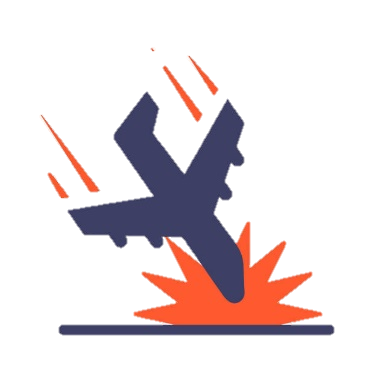 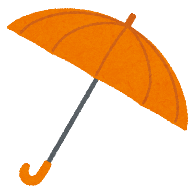 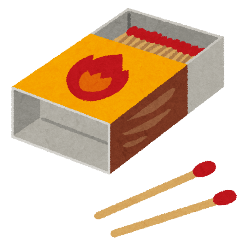 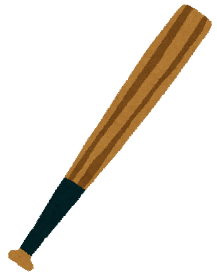 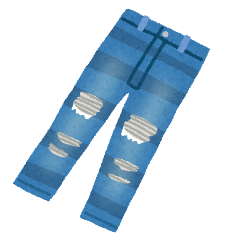 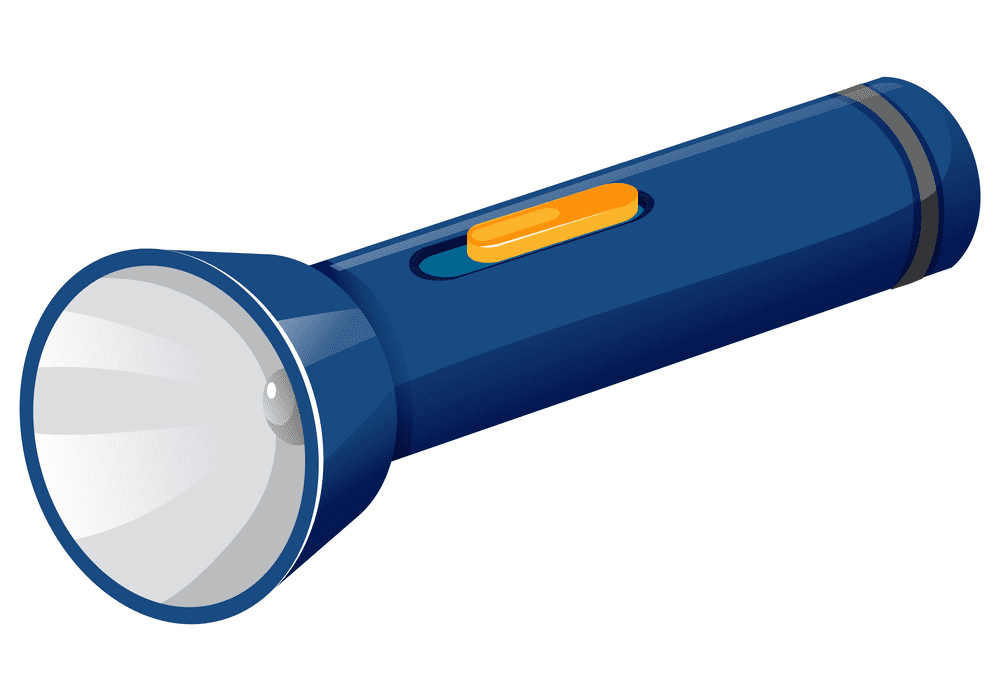 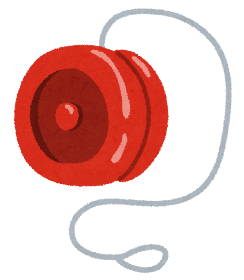 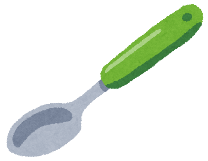 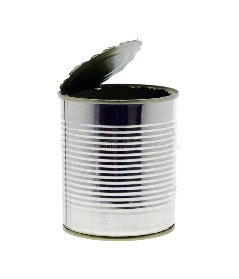 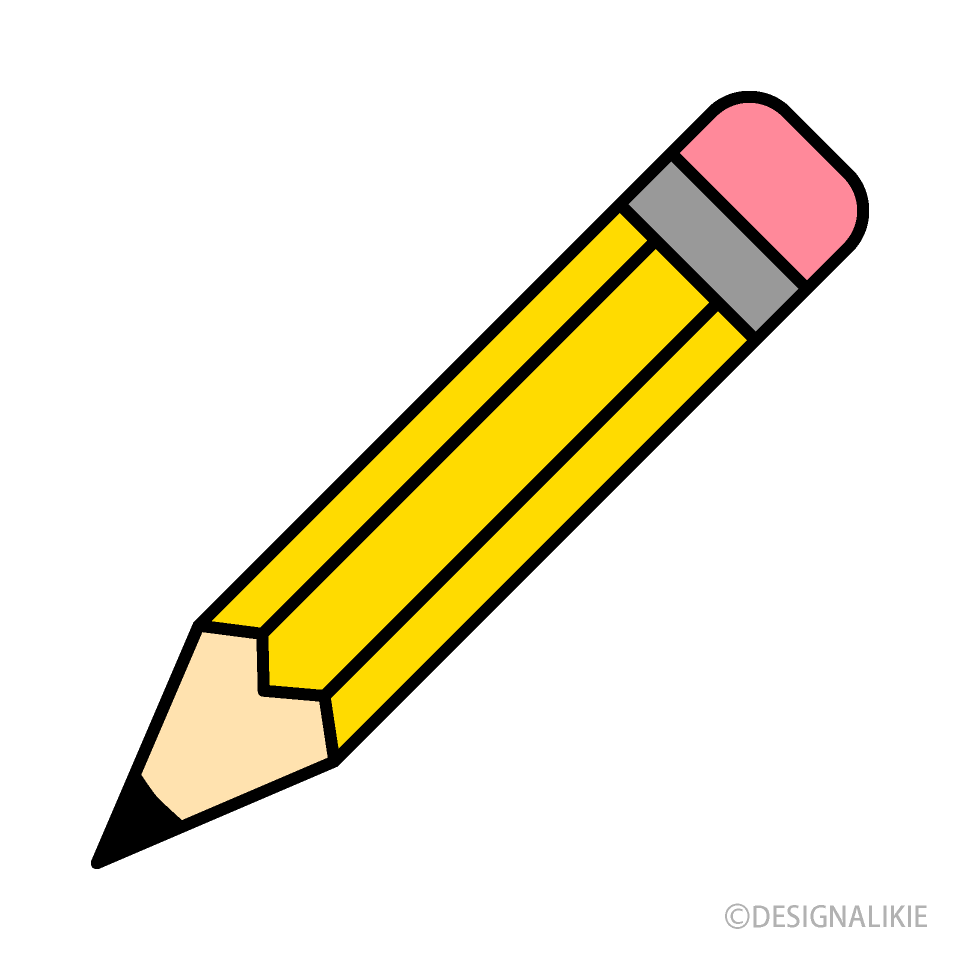 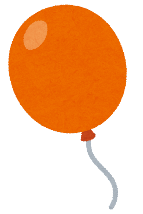 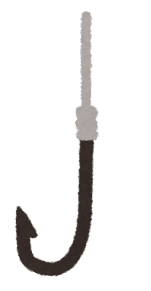 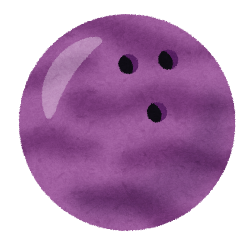 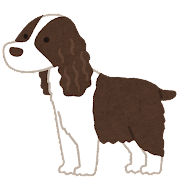 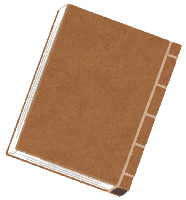 What will you take?	(例: I will take the can because I can keep water in it.)